УКРАЇНАНОВОСЕЛИЦЬКА МІСЬКА РАДАЧЕРНІВЕЦЬКОГО РАЙОНУ  ЧЕРНІВЕЦЬКОЇ ОБЛАСТІРІШЕННЯ № {num}13/40{num}{name}Про надання дозволу на розроблення технічної документації із землеустрою щодо встановлення меж земельної ділянки по вулиці Центральній, 5 в місті Новоселиця для передачі у власність гр.Журат Д.Л.{name}Розглянувши заяву гр.Журат Д.Л., яка проживає в м.Новоселиця, викопіювання бажаного місця розташування земельної ділянки, керуючись п.34 ст.26 Закону України «Про місцеве самоврядування в Україні», ст.19 Закону України «Про землеустрій», ст.ст.12, 81, 120, 121 Земельного кодексу України, міська рада в и р і ш и л а: 1.Надати дозвіл на розроблення технічної документації із землеустрою щодо встановлення (відновлення) меж в натурі (на місцевості) для передачі у приватну власність громадянці Журат Дорі Леонідівні земельної ділянки орієнтовною площею 0,05 га на території Новоселицької міської територіальної громади в межах міста Новоселиця по вулиці Центральній, Чернівецького району, Чернівецької області для ведення особистого селянського господарства. 2.Технічну документацію представити на розгляд та затвердження міської ради.Міський голова                                                                         Марія НІКОРИЧ{avtor} Гулей Т.В.{avtor}{idavtor} 33{idavtor}{dopov}Гулей Т.В.{dopov}{iddopov}2{iddopov}{date}21.10.2021{date} рокуХІІІ сесія VIII скликання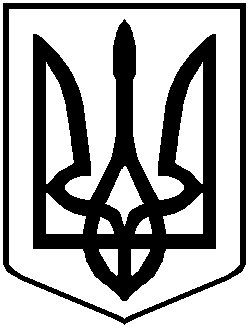 